Child Studies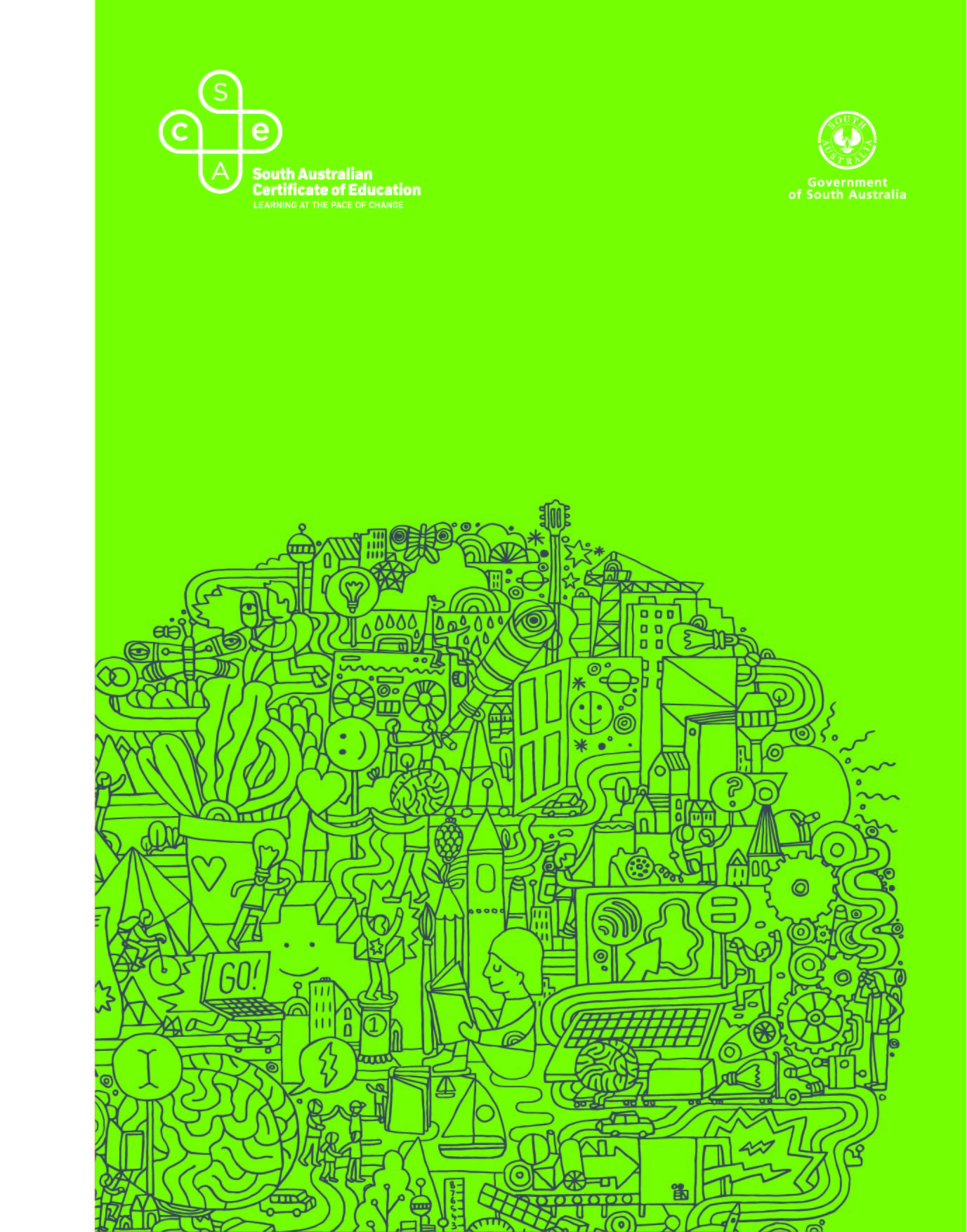 2024 Subject Outline | Stage 1 and Stage 2Published by the SACE Board of South Australia,
11 Waymouth Street, Adelaide, South Australia 5000Copyright © SACE Board of South Australia 2010First published 2010Reissued for 2011 (published online October 2010,
printed January 2011), 2012, 2013, 2014, 2015, 2016,
2017, 2018, 2019, 2020, 2021, 2022, 2023, 2024ISBN 978 1 74102 691 7 (online Microsoft Word version)ref: A994355This subject outline is accredited for teaching at Stage 1 from 2010 and at Stage 2 from 2011contentsIntroduction	2Subject Description	2Capabilities	2Literacy in Child Studies	2Numeracy in Child Studies	2Aboriginal and Torres Strait Islander Knowledge, Cultures, and Perspectives	2Stage 1 Child Studies	2Learning Scope and Requirements	2Learning Requirements	2Content	2Assessment Scope and Requirements	2Evidence of Learning	2Assessment Design Criteria	2School Assessment	2Performance Standards	2Assessment Integrity	2Support Materials	2Subject-specific Advice	2Advice on Ethical Study and Research	2Stage 2 Child Studies	2Learning Scope and Requirements	2Learning Requirements	2Content	2Assessment Scope and Requirements	2Evidence of Learning	2Assessment Design Criteria	2School Assessment	2External Assessment	2Performance Standards	2Assessment Integrity	2Support Materials	2Subject-specific Advice	2Advice on Ethical Study and Research	2IntroductionSubject DescriptionChild Studies is a 10-credit subject or a 20-credit subject at Stage 1, and a 10-credit subject or a 20-credit subject at Stage 2.Child Studies focuses on children and their development from conception to 8 years. Students have the opportunity to develop knowledge and understanding of young children through individual, collaborative, and practical learning. They explore concepts such as the development, needs, and rights of children, the value of play, concepts of childhood and families, and the roles of parents and care-givers. They also consider the importance of behaviour management, child nutrition, and the health and well-being of children.Students explore and critically evaluate the role of government legislation and social structures, and the ways in which these influence the growth and development of children. They understand and apply occupational health and safety requirements for working with children.Students investigate contemporary issues that are relevant to children and their development. They may consider broad themes such as those related to children who are migrants or refugees, displacement, health issues for children in Indigenous communities, access to education, the exploitation of children, literacy and numeracy, disability and equity, child protection, gender stereotyping in play, clothing, textiles, and merchandising, and children’s television. Students analyse current trends in relation to children, and critique government and global initiatives and strategies for the well-being and protection of children.Students have opportunities to build their understanding of the range of attitudes, values, and beliefs of people in the wider community in relation to children and child-rearing practices.CapabilitiesThe capabilities connect student learning within and across subjects in a range of contexts. They include essential knowledge and skills that enable people to act in effective and successful ways.The five capabilities that have been identified are:communicationcitizenshippersonal developmentworklearning.In Child Studies, the emphasis is on the capabilities of citizenship, personal development, and learning. Students develop their capabilities for citizenship and personal development through collaborative activities and investigations and their reflections on issues and trends related to child studies in a range of settings. Students develop their capability for learning through the application of knowledge and skills in practical activities, and through investigation and analysis of issues related to child studies.CommunicationIn developing their capability for communication, students have opportunities to learn about appropriate and effective communication with young children. They also communicate with each other in collaborative activities, and with people in the wider community.In designing a practical activity, students communicate for a particular purpose and with a specific audience and context in mind.Students develop the ability to communicate sensitively about the range of attitudes, values, and beliefs of people in the wider community in relation to childhood and the care of children. They reflect on the impact of technology on the health and well-being of children, and select and use appropriate technology to prepare learning activities for children. Students have opportunities to express their ideas and opinions in both written texts and oral presentations.CitizenshipStudents investigate contemporary issues and analyse current trends related to child studies. They critique government and global initiatives and strategies for the well-being and protection of children. Students have opportunities to investigate aspects of child protection practices and local and national laws protecting the safety and welfare of children.Personal DevelopmentStudents have opportunities to develop a sense of purpose and direction through designing and being involved in challenging practical activities and investigations. Students identify and explore developmental trends in children’s mental, physical, emotional, and spiritual health and well-being. They may consider ways in which culture, family, and community influence the growth and development of children. Students may reflect on their own and others’ childhood experiences, growth, and development, and gain an increased understanding of personal identity.WorkStudents have opportunities to develop a range of employability skills related to the care and development of children. They may participate in learning and work opportunities in the community beyond school, and develop their understanding of the rights and protection of children.LearningIn this subject, the emphasis is on providing students with opportunities for active learning processes that engage them in developing their knowledge, skills, and understanding of concepts and issues related to the growth, health, and well-being of children. Through individual, collaborative, and practical learning, students investigate and reflect on ethical issues related to child development, the health and well-being of children, and the legal and ethical aspects of child protection.Literacy in Child StudiesIn Child Studies, students have opportunities to develop the following literacy skills:understanding and using terminology related to child studiesusing and evaluating appropriate technology and communication mediareading and understanding legislation relevant to the safety, care, and well-being of childrenlocating information on child developmentanalysing relevant information, and acknowledging sources appropriatelycommunicating appropriately and effectively with young childrencommunicating appropriately with a range of audiences in different contexts, such as the workplace and the wider communitylistening to and following instructions, and applying them appropriately in different contextsconstructing interviews, surveys, and checklistspresenting action plans, research tasks, and evaluation reports in written, oral, and/or multimodal formwriting in a style appropriate to the context sequencing information for reportsadapting recipes for children, including those with particular nutritional and dietary needs.Numeracy in Child StudiesIn Child Studies, students have opportunities to develop the following numeracy skills:using measurement skills and concepts in relation to food, clothing, and toy design for young childrenbudgeting in relation to the costing of materials for practical activitieseducating children in numeracyconstructing accurate graphs, tables, and diagrams from collated data interpreting graphs, tables, and diagramsanalysing the nutritional value of children’s foodcritiquing data presented by the media in relation to children and their developmentanalysing data related to the growth and nutritional needs of childreninterpreting and adapting clothing patterns for children.Aboriginal and Torres Strait Islander Knowledge, Cultures, and PerspectivesIn partnership with Aboriginal and Torres Strait Islander communities, and schools and school sectors, the SACE Board of  supports the development of high-quality learning and assessment design that respects the diverse knowledge, cultures, and perspectives of Indigenous Australians.The SACE Board encourages teachers to include Aboriginal and Torres Strait Islander knowledge and perspectives in the design, delivery, and assessment of teaching and learning programs by:providing opportunities in SACE subjects for students to learn about Aboriginal and Torres Strait Islander histories, cultures, and contemporary experiencesrecognising and respecting the significant contribution of Aboriginal and Torres Strait Islander peoples to Australian societydrawing students’ attention to the value of Aboriginal and Torres Strait Islander knowledge and perspectives from the past and the presentpromoting the use of culturally appropriate protocols when engaging with and learning from Aboriginal and Torres Strait Islander peoples and communities.Stage 1 Child StudiesLearning Scope and RequirementsLearning RequirementsThe learning requirements summarise the knowledge, skills, and understanding that students are expected to develop and demonstrate through their learning in Stage 1 Child Studies.In this subject, students are expected to:1.	apply knowledge and problem-solving skills to practical activities related to the study of children and their development from conception to 8 years2.	develop and implement management skills in an individual or a collaborative context to support the health and well-being of children3.	make and justify decisions about issues related to child development4.	select and use appropriate technology to prepare learning activities for children in a culturally diverse society5.	investigate and reflect on contemporary issues related to the safety, health, and well-being of children6.	work individually and collaboratively to support the health and well-being of children, and reflect on processes and outcomes7.	reflect on the impact of technology on the health and well-being of children.ContentChild Studies is a 10-credit subject or a 20-credit subject at Stage 1.In Stage 1 Child Studies, students examine the period of childhood from conception to 8 years, and issues related to the growth, health, and well-being of children. They examine diverse attitudes, values, and beliefs about childhood and the care of children, the nature of contemporary families, and the changing roles of children in a contemporary consumer society.There are three areas of study in Stage 1 Child Studies, as described on the following page. Aspects of all three areas of study should be included in both a 10-credit subject and a 20-credit subject. Each area of study may be approached through one or more topics. The list of suggested topics for each area of study is neither prescriptive nor exhaustive. Teachers and students may negotiate additional topics within one or more areas of study.Area of Study 1: The Nature of Childhood and the Socialisation and Development of ChildrenThis area of study could include topics such as the following:changing definitions of childhood (conception to 8 years) within diverse communitiescontemporary childhood issuesroles and responsibilities of family members towards childrendecisions related to parenting, care-giving, or teachingthe family as the setting for the development and socialisation of childrenissues related to interaction and decision-making among family members in relation to childrenthe changing needs for shelter, food, and clothing throughout childhoodthe changing emotional, spiritual, physical, and social needs of children as they grow and develop.Area of Study 2: Children in Wider SocietyThis area of study could include topics such as the following:consumer implications for children and familiesthe implications of technology for childhood health and well-beingsociocultural issues related to children and familiescommunity support services for children and their familiesissues related to living in single, separated, or blended familiesglobal, religious, and cultural issues and perspectives related to childhoodcontemporary religious and cultural practices related to childrenethical ways of studying, working with, or observing childrenthe media and childrenthe accessibility of community resources that support children.Area of Study 3: Children, Rights, and SafetyThis area of study could include topics such as the following:safety issues for children (e.g. sun and water safety, poisons, and medicines)child protection legislationgovernment policies and their implications for childrenthe rights of the childethical issues associated with the rights and safety of children.Assessment Scope and RequirementsAssessment at Stage 1 is school based. Evidence of LearningThe following assessment types enable students to demonstrate their learning in Stage 1 Child Studies:Assessment Type 1: Practical ActivityAssessment Type 2: Group ActivityAssessment Type 3: Investigation.For a 10-credit subject, students should provide evidence of their learning through four assessments. Each assessment type should have a weighting of at least 20%. Students undertake at least one assessment from each assessment type.For a 20-credit subject, students should provide evidence of their learning through seven or eight assessments. Each assessment type should have a weighting of at least 20%. Students undertake at least two assessments from each assessment type.For each practical activity, students undertake either an action plan or a research task. For each group activity, students undertake an action plan and/or a research task. Students should undertake at least one action plan and at least one research task.Assessment Design CriteriaThe assessment design criteria are based on the learning requirements and are used by teachers to:clarify for the student what he or she needs to learndesign opportunities for the student to provide evidence of his or her learning at the highest possible level of achievement.The assessment design criteria consist of specific features that:students should demonstrate in their learningteachers look for as evidence that students have met the learning requirements.For this subject the assessment design criteria are:investigationproblem-solvingpractical applicationcollaborationreflection.The specific features of these criteria are described below.The set of assessments, as a whole, must give students opportunities to demonstrate each of the specific features by the completion of study of the subject.InvestigationThe specific features are as follows:I1	Investigation of contemporary issues related to the safety, health, and well-being of young children.I2	Identification and use of different primary and/or secondary sources, with appropriate acknowledgment.I3	Application of literacy and numeracy skills, and use of appropriate terminology.Problem-solvingThe specific features are as follows:P1	Identification and discussion of factors involved in problem-solving.P2	Decision-making about problem-solving and implementation strategies.P3	Justification of decisions about problem-solving strategies.Practical ApplicationThe specific features are as follows:PA1	Development and implementation of safe management practices. PA2	Selection and use of appropriate technology for practical activities. PA3	Application of knowledge and practical skills. CollaborationThe specific features are as follows:C1	Response to other group members, and sharing in decision-making.C2	Involvement in group activities and discussions to support the health and well-being of children.ReflectionThe specific features are as follows:R1	Reflection on the processes and outcomes of practical and group activities, including their own performance.R2	Reflection on the impact of technology on the health and well-being of children. R3	Reflection on contemporary issues related to child development.School AssessmentAssessment Type 1: Practical ActivityFor a 10-credit subject, students undertake at least one practical activity. For a 20-credit subject, students undertake at least two practical activities.Each practical activity consists of:an action plan or a research task a practical applicationan individual evaluation report.Action PlanFor the action plan, students identify and discuss one or more contemporary issues related to child development, and in particular to the health, safety, and well-being of children.The discussion is the basis of an action plan for the practical application.An action plan should include:an outline of the issue(s) discusseddecisions made about what action to take and how problems will be solveda justification of what the students intend to doan outline of implementation strategies.The action plan may be presented in written, oral, or multimodal form. It should be a maximum of 400 words if written or a maximum of 3 minutes for an oral presentation, or the equivalent in multimodal form.Research TaskFor the research task, students investigate one or more contemporary issues related to child development and linked to the practical application.The research task may be presented in written, oral, or multimodal form. It should be a maximum of 400 words if written or a maximum of 3 minutes for an oral presentation, or the equivalent in multimodal form.Practical ApplicationStudents apply their knowledge and skills to a practical application related to the action plan or research task. The practical application may be undertaken individually or in groups.Individual Evaluation ReportFollowing the practical application, each student prepares an individual evaluation report, in which he or she reflects on the processes and outcome(s) of the practical activity, including:his or her own performancedecision-making processes management skills, including use of appropriate technologyconclusions about possible improvements. The individual evaluation report may be presented in written, oral, or multimodal form. It should be a maximum of 400 words if written or a maximum of 3 minutes for an oral presentation, or the equivalent in multimodal form.For this assessment type, students provide evidence of their learning primarily in relation to the following assessment design criteria:investigation (research task) and/or problem-solving (action plan)practical applicationreflection.Assessment Type 2: Group ActivityFor a 10-credit subject, students undertake at least one group activity. For a 20-credit subject, students undertake at least two group activities.Students demonstrate their ability to participate effectively in a team to plan and implement a group practical application. They develop and implement management skills in a collaborative context to support the health and well-being of children.Each group activity consists of:a collaborative action plan and/or a collaborative research taska group practical applicationan individual evaluation report.A collaborative action plan or a collaborative research task must involve all members of the group. Students should have opportunities to respond constructively to other group members and to share responsibilities in decision-making. The issue(s) discussed, decisions made, and tasks allocated must be recorded by the group under supervision in class. Collaborative Action PlanFor the collaborative action plan, students identify and discuss one or more contemporary issues related to child development. This discussion leads to an action plan, which should include:an outline of the issue(s) discusseda description of how group decisions were made about what action(s) to take, and how problems will be solvedan outline of group implementation strategies for the practical application.The collaborative action plan may be presented in written, oral, or multimodal form. The plan should be a maximum of 400 words if written or a maximum of 3 minutes for an oral presentation, or the equivalent in multimodal form.Collaborative Research TaskFor the collaborative research task, students work collaboratively to investigate one or more contemporary issues related to child development. The collaborative research task should be linked to the practical application.The collaborative research task may be presented in written, oral, or multimodal form. The task should be a maximum of 400 words if written or a maximum of 3 minutes for an oral presentation, or the equivalent in multimodal form. Group Practical ApplicationStudents apply their knowledge and skills to a group practical application related to the action plan and/or research task. The practical application focuses on preparing and presenting an activity that supports the health and well-being of children.Individual Evaluation ReportFollowing the practical application, each student prepares an individual evaluation report, in which he or she reflects on the processes and outcome(s) of the group activity, including:his or her own performancehow the group made collaborative decisionsthe management skills used by the groupindividual contributions to the groupconclusions about possible improvements.The individual evaluation report may be presented in written, oral, or multimodal form. It should be a maximum of 400 words if written or a maximum of 3 minutes for an oral presentation, or the equivalent in multimodal form.For this assessment type, students provide evidence of their learning primarily in relation to the following assessment design criteria:investigation (collaborative research task) and/or problem-solving (collaborative action plan)practical applicationcollaborationreflection.Assessment Type 3: InvestigationFor a 10-credit subject, students undertake at least one investigation. For a 20-credit subject, students undertake at least two investigations.Students identify, investigate, and reflect on a contemporary issue related to child development in the community. Examples of types of investigation include fieldwork, observations, case studies, guest speakers, interviews, or survey work.Students identify and use information from different primary and/or secondary sources, analyse and reflect on the issue, and present their conclusions.An investigation may be presented in written, oral, or multimodal form. It should be a maximum of 600 words if written or a maximum of 4 minutes for an oral presentation, or the equivalent in multimodal form.For this assessment type, students provide evidence of their learning primarily in relation to the following assessment design criteria:investigationreflection.Performance StandardsThe performance standards describe five levels of achievement, A to E.Each level of achievement describes the knowledge, skills, and understanding that teachers refer to in deciding how well a student has demonstrated his or her learning on the basis of the evidence provided.During the teaching and learning program the teacher gives students feedback on their learning, with reference to the performance standards.At the student’s completion of study of a subject, the teacher makes a decision about the quality of the student’s learning by:referring to the performance standardstaking into account the weighting of each assessment typeassigning a subject grade between A and E.Teachers can use a SACE Board school assessment grade calculator to help them to assign the subject grade. The calculator is available on the SACE website (www.sace.sa.edu.au).Performance Standards for Stage 1 Child StudiesAssessment IntegrityThe SACE Assuring Assessment Integrity Policy outlines the principles and processes that teachers and assessors follow to assure the integrity of student assessments. This policy is available on the SACE website (www.sace.sa.edu.au) as part of the SACE Policy Framework.The SACE Board uses a range of quality assurance processes so that the grades awarded for student achievement in the school assessment are applied consistently and fairly against the performance standards for a subject, and are comparable across all schools.Information and guidelines on quality assurance in assessment at Stage 1 are available on the SACE website (www.sace.sa.edu.au).Support MaterialsSubject-specific AdviceOnline support materials are provided for each subject and updated regularly on the SACE website (www.sace.sa.edu.au). Examples of support materials are sample learning and assessment plans, annotated assessment tasks, annotated student responses, and recommended resource materials.Advice on Ethical Study and ResearchAdvice for students and teachers on ethical study and research practices is available in the guidelines on the ethical conduct of research in the SACE on the SACE website (www.sace.sa.edu.au).Stage 2 Child StudiesLearning Scope and RequirementsLearning RequirementsThe learning requirements summarise the knowledge, skills, and understanding that students are expected to develop and demonstrate through their learning in Stage 2 Child Studies.In this subject, students are expected to:1.	apply knowledge and problem-solving skills to practical activities and concepts related to the study of children and their development from conception to 8 years2.	apply management, organisational, and problem-solving skills that demonstrate an understanding of issues related to the health and well-being of children3.	make and justify decisions about issues related to child development4.	select and use appropriate technology to prepare learning activities for children in a culturally diverse society5.	investigate, critically analyse, and evaluate contemporary trends and/or issues related to the health and well-being of children6.	work individually and collaboratively to support the health and well-being of children, and evaluate processes and outcomes7.	evaluate the impact of technology on the health and well-being of children.ContentChild Studies is a 10-credit subject or a 20-credit subject at Stage 2.Stage 2 Child Studies focuses on children’s growth and development from conception to 8 years. Students critically examine attitudes and values about parenting/care-giving and gain an understanding of the growth and development of children. This subject enables students to develop a variety of research, management, and practical skills.Childhood is a unique, intense period of growth and development. Children’s lives are affected by their relationships with others; their intellectual, emotional, social, and physical growth; cultural, familial, and socio-economic circumstances; geographic location; and educational opportunities.There are five areas of study in Stage 2 Child Studies, as described below.A 10-credit subject comprises two or three areas of study. A 20-credit subject comprises all five areas of study. Each area of study may be approached through one or more topics. The list of suggested topics for each area of study is neither prescriptive nor exhaustive. Teachers and students may negotiate additional topics within one or more areas of study.Area of Study 1: Contemporary and Future IssuesThis area of study could include topics such as the following:the likely impact of global issues on the development of childrencontemporary issues related to, for example, childhood health, well-being, nutrition, safety, education, identity, literacy, and numeracyoverweight children, and obesity in childrengenetic and lifestyle factors that influence child development and healthcurrent research in child development.Area of Study 2: Economic and Environmental InfluencesThis area of study could include topics such as the following:creating and maintaining a safe environment for childrenthe role of resources in supporting the needs of childrenthe food and nutritional requirements of children, supporting healthy eating practices, and current national guidelinesenvironmental influences on children’s health and developmentthe influence of poverty on family and community structures.Area of Study 3: Political and Legal InfluencesThis area of study could include topics such as the following:local, state, and Commonwealth government legislation that supports and empowers parents and families in caring for childrensupport services that promote the well-being of children, including children with special needsthe Disability Discrimination Act 1992 (Cwlth) and children with special needsthe accessibility of community services and networks that support childrenrights of children, parents, care-givers, and child-care workersmedia standards and regulations and the influence of the media in supporting the health and well-being of children.Area of Study 4: Sociocultural InfluencesThis area of study could include topics such as the following:family structures and environments, and the ways in which these support the needs of children in culturally diverse communitiesthe behavioural, cognitive, language and communication, physical, social, and emotional development of childrenthe role of play in the development of childrenthe influence of diet on learning outcomesthe development of gender, personal, and group identity of childrencultural inclusivity for Aboriginal and Torres Strait Islander and multilingual childrenthe development of empathy, respect, and inclusivity of a range of cultures.Area of Study 5: Technological InfluencesThis area of study could include topics such as the following:the impact of scientific, medical, and technological advancements in supporting the health and well-being of childrenthe use of technology to meet a child’s specific physical or emotional needsthe impact of local and global media on the development of childrenthe influence of licensing and standards regulations on the health and well-being of childrenthe impact of emerging technologies on the health and well-being of children.Assessment Scope and RequirementsAll Stage 2 subjects have a school assessment component and an external assessment component. Evidence of LearningThe following assessment types enable students to demonstrate their learning in Stage 2 Child Studies:School Assessment (70%)Assessment Type 1: Practical Activity (50%)Assessment Type 2: Group Activity (20%)External Assessment (30%)Assessment Type 3: Investigation (30%).For a 10-credit subject, students should provide evidence of their learning through four assessments, including the external assessment component. Students undertake:two practical activitiesone group activityone investigation.For a 20-credit subject, students should provide evidence of their learning through seven or eight assessments, including the external assessment component. Students undertake:at least four practical activitiesat least one group activityone investigation.Assessment Design CriteriaThe assessment design criteria are based on the learning requirements and are used by:teachers to clarify for the student what he or she needs to learnteachers and assessors to design opportunities for the student to provide evidence of his or her learning at the highest possible level of achievement.The assessment design criteria consist of specific features that:students should demonstrate in their learningteachers and assessors look for as evidence that students have met the learning requirements.For this subject the assessment design criteria are:investigation and critical analysis problem-solvingpractical application collaborationevaluation.The specific features of these criteria are described below. The set of assessments, as a whole, must give students opportunities to demonstrate each of the specific features by the completion of study of the subject.Investigation and Critical AnalysisThe specific features are as follows: ICA1	Investigation and critical analysis of contemporary trends and/or issues related to the health and well-being of children.ICA2	Analysis of information for relevance and appropriateness, with appropriate acknowledgment of sources.ICA3	Application of literacy and numeracy skills, and use of appropriate terminology.Problem-solvingThe specific features are as follows:P1	Identification and discussion of factors involved in problem-solving related to the health and well-being of children. P2	Decision-making about problem-solving and implementation strategies.P3	Justification of decisions about problem-solving and implementation strategies.Practical ApplicationThe specific features are as follows: PA1	Implementation of safe management practices and appropriate techniques, and generation and maintenance of quality control. PA2	Organisation and management of time and resources.PA3	Selection and application of appropriate technology to prepare learning activities for children in a culturally diverse society.CollaborationThe specific features are as follows:C1	Initiative and leadership within the group, and active response to members of the group.C2	Involvement in group activities and discussions to support the health and well-being of children.EvaluationThe specific features are as follows:E1	Evaluation of the processes and outcomes of practical and group activities, including their own performance.E2	Appraisal of the impact of technology on the health and well-being of children.E3	Explanation of the connections between research and/or planning and practical application.E4	Evaluation of contemporary trends and/or issues related to the health and well-being of children in different settings.School AssessmentAssessment Type 1: Practical Activity (50%)For a 10-credit subject, students undertake two practical activities. Students should undertake one action plan and one research task. An individual evaluation report must be included in both practical activities.For a 20-credit subject, students undertake at least four practical activities. Students should undertake at least two action plans and at least two research tasks. An individual evaluation report must be included in at least two practical activities.At least one practical application must be undertaken individually. The remaining practical activity or activities may be undertaken individually, in pairs, in groups, or as a whole class.Each practical activity must consist of:an individual action plan or a research taska practical application. Action PlanFor the action plan, students identify and discuss factors involved in problem-solving related to the health and well-being of children, and linked to an area of study. They decide on what action to take, justify what they intend to do, and identify appropriate implementation strategies.The action plan may be presented in written, oral, or multimodal form. It should be a maximum of 500 words if written or a maximum of 3 minutes for an oral presentation, or the equivalent in multimodal form. Students should integrate any illustrations (e.g. tables, diagrams, or photographs) and refer to them when presenting their action plan. Students then implement their action plan.Research TaskFor the research task, students investigate and critically analyse one or more contemporary trends and/or issues that are related to the health and well-being of children and linked to an area of study.The research task may be presented in written, oral, or multimodal form. It should be a maximum of 500 words if written or a maximum of 3 minutes for an oral presentation, or the equivalent in multimodal form. Practical ApplicationThe practical application should link to the action plan or research task and give students an opportunity to demonstrate practical skills to support the health and well-being of children. Students are required to demonstrate safe work and quality control practices, apply appropriate techniques, using relevant technology, and manage time and resources effectively. Students are encouraged to display initiative and creativity.Students should provide evidence of the practical application that could include: photographs with captions; student checklists; video footage; and student statements.Individual Evaluation ReportFor an individual evaluation report, each student evaluates the decisions contained in the action plan or key findings in the research task, his or her own performance in the practical application, the processes involved in the practical application, and the outcome. Each student should formulate conclusions and recommend possible improvements.An individual evaluation report may be presented in written, oral, or multimodal form. It should be a maximum of 500 words if written or a maximum of 3 minutes for an oral presentation, or the equivalent in multimodal form. For this assessment type, students provide evidence of their learning primarily in relation to the following assessment design criteria:investigation and critical analysis (research task) and/or problem-solving (action plan)practical applicationevaluation.Assessment Type 2: Group Activity (20%)Students undertake one group activity for a 10-credit subject and at least one group activity for a 20-credit subject.Students work in groups to plan, organise, and implement action to meet a teacher-directed challenge that focuses on the health and well-being of children. A group activity must relate to a specific area of study from the subject outline and consist of:group decision-makinga group practical applicationan individual evaluation report.Group Decision-makingStudents should have opportunities to respond constructively to other group members and to share responsibilities in decision-making. The issues discussed, decisions made, and tasks allocated must be recorded by the group under supervision in class.The record should be a maximum of 500 words if written or a maximum of 3 minutes for an oral presentation, or the equivalent in multimodal form.Group Practical ApplicationStudents should demonstrate their ability to participate effectively in a team to implement a group practical application. They demonstrate organisational and problem-solving skills, implement safe management practices, generate and maintain quality control, and manage their time, techniques, and resources.Individual Evaluation ReportFor an individual evaluation report, each student formulates conclusions about the effectiveness with which the group members worked, evaluates the outcome and his or her own performance, and recommends possible improvements.An individual evaluation report may be presented in written, oral, or multimodal form. It should be a maximum of 500 words if written or a maximum of 3 minutes for an oral presentation, or the equivalent in multimodal form.For this assessment type, students provide evidence of their learning primarily in relation to the following assessment design criteria:problem-solvingpractical applicationcollaborationevaluation.External AssessmentAssessment Type 3: Investigation (30%)Students undertake one investigation for both a 10-credit subject and a 20-credit subject.The investigation is presented as a written report of a maximum of 1000 words for a 10-credit subject and a maximum of 2000 words for a 20-credit subject. In undertaking the investigation, students:identify a relevant contemporary issue related to the health and well-being of children and state this issue as a research question or hypothesisrelate their investigation to an area of study and define the scopeanalyse information for relevance and appropriateness, and acknowledge sources appropriatelyevaluate the evidenceanalyse findings and draw relevant conclusions.Teachers should clarify with students the intent, nature, and requirements of the investigation and advise them on planning, researching, drafting, and presenting the investigation. This advice should relate to:developing a clearly stated research question or hypothesisdefining the intended scope of the investigationconsidering the method to be used and the primary and secondary sources neededundertaking the investigation and acknowledging sources appropriately. It is essential that the investigation is verifiable by notes and drafts and displays depth in and relevance to the selected issue.Students should be encouraged to develop original and innovative ideas for their investigation. Teachers should give students opportunities to develop the appropriate skills to undertake the research required for the investigation. Teachers must verify the processes and progress of the investigation by checking the development of the research question or hypothesis; the introduction; primary and secondary source data; information, ideas, and opinions; and the conclusion. Teachers are required to complete written verification of each student’s investigation.The following specific features of the assessment design criteria for this subject are assessed in the investigation:investigation and critical analysis — ICA1, ICA2, and ICA3evaluation — E4.Performance StandardsThe performance standards describe five levels of achievement, A to E.Each level of achievement describes the knowledge, skills, and understanding that teachers and assessors refer to in deciding how well a student has demonstrated his or her learning on the basis of the evidence provided.During the teaching and learning program the teacher gives students feedback on their learning, with reference to the performance standards.At the student’s completion of study of each school assessment type, the teacher makes a decision about the quality of the student’s learning by:referring to the performance standardsassigning a grade between A and E for the assessment type.The student’s school assessment and external assessment are combined for a final result, which is reported as a grade between A and E.Performance Standards for Stage 2 Child StudiesAssessment IntegrityThe SACE Assuring Assessment Integrity Policy outlines the principles and processes that teachers and assessors follow to assure the integrity of student assessments. This policy is available on the SACE website (www.sace.sa.edu.au) as part of the SACE Policy Framework.The SACE Board uses a range of quality assurance processes so that the grades awarded for student achievement, in both the school assessment and the external assessment, are applied consistently and fairly against the performance standards for a subject, and are comparable across all schools.Information and guidelines on quality assurance in assessment at Stage 2 are available on the SACE website (www.sace.sa.edu.au).Support MaterialsSubject-specific AdviceOnline support materials are provided for each subject and updated regularly on the SACE website (www.sace.sa.edu.au). Examples of support materials are sample learning and assessment plans, annotated assessment tasks, annotated student responses, and recommended resource materials.Advice on Ethical Study and ResearchAdvice for students and teachers on ethical study and research practices is available in the guidelines on the ethical conduct of research in the SACE on the SACE website (www.sace.sa.edu.au).-InvestigationProblem-solvingPractical ApplicationCollaborationReflectionAProductive, well-planned, and well-organised investigation of contemporary issues related to the safety, health, and well-being of young children. Focused and discerning identification and use of a variety of primary and/or secondary sources, with appropriate acknowledgment.Highly effective application of literacy and numeracy skills, including clear and consistent use of appropriate terminology.Astute identification and discussion of a range of factors involved in problem-solving.Astute and very appropriate decision-making about problem-solving and implementation strategies.Clear and very relevant justification of decisions about problem-solving strategies.Astute use of initiative in the development and implementation of safe management practices.Logical selection and use of appropriate technology for practical activities.Constructive and sustained application of knowledge and practical skills.Inclusive response to other group members, and responsible and sustained sharing in decision-making.Proactive and perceptive involvement in group activities and discussions to support the health and well-being of children.Insightful reflection on the processes and outcomes of practical and group activities, including their own performance.Astute reflection on the impact of technology on the health and well-being of children.Insightful reflection on contemporary issues related to child development.BMostly productive, planned, and organised investigation of contemporary issues related to the safety, health, and well-being of young children. Mostly focused and logical identification and use of a variety of primary and/or secondary sources, with appropriate acknowledgment.Effective application of literacy and numeracy skills, including mostly clear use of appropriate terminology.Well-informed identification and discussion of a range of factors involved in problem-solving.Well-considered and appropriate decision-making about problem-solving and implementation strategies.Mostly clear and relevant justification of decisions about problem-solving strategies.Thoughtful development and implementation of safe management practices.Mostly logical selection and use of appropriate technology for practical activities.Logical and well-considered application of knowledge and practical skills.Thoughtful response to other group members, and responsible sharing in decision-making.Active and thoughtful involvement in group activities and discussions to support the health and well-being of children.Thoughtful reflection on the processes and outcomes of practical and group activities, including their own performance.Well-informed reflection on the impact of technology on the health and well-being of children.Well-informed reflection on contemporary issues related to child development.CCompetent and generally organised investigation of contemporary issues related to the safety, health, and well-being of young children.Competent identification and use of different primary and/or secondary sources, with generally appropriate acknowledgment.Generally effective application of literacy and numeracy skills, including competent use of appropriate terminology.Informed identification and discussion of some factors involved in solving mostly familiar problems.Generally appropriate decision-making about problem-solving and implementation strategies.Generally relevant justification of decisions about problem-solving strategies, with some clarity.Competent development and implementation of safe management practices. Appropriate selection and use of technology for practical activities. Considered application of knowledge and practical skills.Generally thoughtful response to other group members, and some responsible sharing in decision-making.Appropriate involvement in group activities and discussions to support the health and well-being of children.Considered reflection on the processes and outcomes of practical and group activities, including their own performance.Informed reflection on the impact of technology on the health and well-being of children.Informed reflection on contemporary issues related to child development.DSome basic investigation of one or more aspects of a contemporary issue related to the safety, health, and well-being of young children. Superficial identification and use of one or more primary or secondary sources, with some inconsistent acknowledgment.Inconsistent application of literacy and numeracy skills, with use of some terminology that may be appropriate.Identification and discussion of one or more factors involved in solving familiar problems.Some basic and inconsistent decision-making about problem-solving and/or implementation strategies.Some description and partial justification of one or more problem-solving strategies.Some development and implementation of basic safe management practices.Identification and some use of technology for practical activities.Some application of basic knowledge and practical skills.Basic response to other group members some of the time, and some sharing in simple decision-making.Some basic involvement in group activities or discussions to support the health and well-being of children.Basic consideration of the processes and/or outcomes of practical and group activities, which may include their own performance.Some superficial reflection on the impact of technology on the health or well-being of children.Superficial reflection on one or more contemporary issues related to child development, tending towards basic description.EAttempted investigation of an aspect of the safety, health, or well-being of young children.Limited identification, use, or acknowledgment of primary or secondary sources.Attempted application of literacy and numeracy skills, with attempted use of terminology that may be appropriate.Identification of one or more factors involved in solving a familiar problem.Attempted decision-making about a problem-solving or implementation strategy.Attempted description of one or more problem-solving strategies.Attempted development or implementation of basic safe management practices.Limited use of technology in practical activities.Limited application of basic knowledge or practical skills.Limited response to other group members, with limited involvement in any decision-making. Attempted involvement in one or more aspects of group activities or discussions to support the health and well-being of children.Attempted consideration of one or more processes or outcomes of a practical or group activity, which may include their own performance.Identification of one or more impacts of technology on the health or well-being of children.Limited description of one or more contemporary issues related to child development.-Investigation and Critical AnalysisProblem-solvingPractical ApplicationCollaborationEvaluationAIn-depth investigation and perceptive critical analysis of contemporary trends and/or issues related to the health and well-being of children.Perceptive analysis of information for relevance and appropriateness, with appropriate acknowledgment of sources.Highly effective application of literacy and numeracy skills, including clear and consistent use of appropriate terminology.Astute identification and discussion of factors involved in problem-solving related to the health and well-being of children. Astute and very appropriate decision-making about problem-solving and implementation strategies.Clear and very relevant justification of decisions about problem-solving and implementation strategies.Ongoing and productive implementation of safe management practices and appropriate techniques, and sophisticated generation and maintenance of quality control.Productive and efficient organisation and management of time and resources.Logical selection and application of the most appropriate technology to prepare learning activities for children in a culturally diverse society.Initiation of ideas and procedures, display of leadership within the group, and proactive and inclusive response to members of the group.Proactive and focused involvement in group activities and discussions to support the health and well-being of children.Insightful evaluation of the processes and outcomes of practical and group activities, including their own performance.Sophisticated appraisal of the impact of technology on the health and well-being of children.Insightful explanation of the connections between research and/or planning, and practical application.In-depth evaluation of contemporary trends and/or issues related to the health and well-being of children in a variety of settings.BDetailed investigation and well-considered critical analysis of contemporary trends and/or issues related to the health and well-being of children.Well-considered analysis of information for relevance and appropriateness, with appropriate acknowledgment of sources.Effective application of literacy and numeracy skills, including mostly clear use of appropriate terminology.Well-considered identification and discussion of factors involved in problem-solving related to the health and well-being of children.Well-considered and appropriate decision-making about problem-solving and implementation strategies.Mostly clear and relevant justification of decisions about problem-solving and implementation strategies.Mostly productive implementation of safe management practices and appropriate techniques, and well-considered generation and maintenance of quality control.Mostly productive organisation and management of time and resources. Mostly logical selection and application of appropriate technology to prepare learning activities for children in a culturally diverse society.Initiation of some ideas and procedures, some display of leadership within the group, and thoughtful and active response to members of the group.Active and thoughtful involvement in group activities and discussions to support the health and well-being of children.Thoughtful evaluation of the processes and outcomes of practical and group activities, including their own performance.Well-informed appraisal of the impact of technology on the health and well-being of children.Well-considered explanation of the connections between research and/or planning, and practical application.Well-informed evaluation of contemporary trends and/or issues related to the health and well-being of children in different settings.CCompetent investigation and some considered critical analysis of contemporary trends and/or issues related to the health and well-being of children.Considered analysis of information for relevance and appropriateness, with generally appropriate acknowledgment of sources.Generally effective application of literacy and numeracy skills, including competent use of appropriate terminology.Considered identification and discussion of some factors involved in problem-solving related to the health and well-being of children. Generally considered and appropriate decision-making about problem-solving and implementation strategies.Generally relevant justification of decisions about problem-solving and implementation strategies, with some clarity.Competent implementation of safe management practices and techniques, and considered generation and maintenance of quality control.  Competent organisation and management of time and resources.Appropriate selection and application of technology to prepare learning activities for children in a culturally diverse society.Some initiative with ideas or procedures, occasional leadership within the group, and generally active response to members of the group.Active involvement in group activities and discussions to support the health and well-being of children.Considered evaluation of the processes and outcomes of practical and group activities, including their own performance.Informed appraisal of the impact of technology on the health and well-being of children.Considered explanation of the connections between research and/or planning, and practical application.Informed evaluation of contemporary trends and/or issues related to the health and well-being of children in different settings.DSome investigation and basic description of one or more contemporary trends or issues related to the health and well-being of children.Some consideration of information for relevance or appropriateness, with some inconsistent acknowledgment of sources.Inconsistent application of literacy and numeracy skills, with use of some terminology that may be appropriate.Superficial identification and discussion of some factors involved in solving basic problems related to the health or well-being of children.Some basic and inconsistent decision-making about problem-solving and/or implementation strategies.Some description and partial justification of one or more problem-solving and/or implementation strategies.Basic implementation of one or more safe management practices and/or techniques, and some basic consideration of the generation and maintenance of quality control. Inconsistent organisation and management of time and resources.Identification and some application of technology that may be appropriate to prepare learning activities for children in a culturally diverse society.Some participation within the group, and some response to members of the group. Participation is often passive.Some basic involvement in group activities or discussions to support the health or well-being of children.Basic consideration of the processes and/or outcomes of practical and group activities, which may include their own performance.Superficial consideration of the impact of technology on the health or well-being of children.Some basic description of one or more connections between research and/or planning, and practical application.Superficial reflection on one or more contemporary trends or issues related to the health and well-being of children, tending towards basic description.ELimited investigation or basic description of one or more contemporary trends or issues related to the health or well-being of children.Limited identification or acknowledgment of information that may have some relevance.Attempted application of literacy and numeracy skills, with attempted use of some basic terminology that may be appropriate.Identification of one or more factors involved in solving basic problems related to the health or well-being of children.Attempted decision-making about problem-solving or an implementation strategy.Attempted description of one or more problem-solving or implementation strategies.Attempted development or implementation of a safe management practice or a technique, and some awareness of the need for quality control. Limited organisation or management of time and resources.Limited identification or application of technology that may be appropriate to prepare learning activities for children in a culturally diverse society.Some attempted participation in one or more aspects of group work, and occasional response to members of the group.Attempted involvement in one or more group activities or discussions to support the health or well-being of children.Attempted consideration of one or more processes or outcomes of a practical or group activity, which may include their own performance.Attempted description of an impact of technology on the health or well-being of children.Limited awareness of any connections between research and/or planning, and practical application.Some recognition of one or more contemporary trends or issues related to the health and well-being of children.